Social Media berichten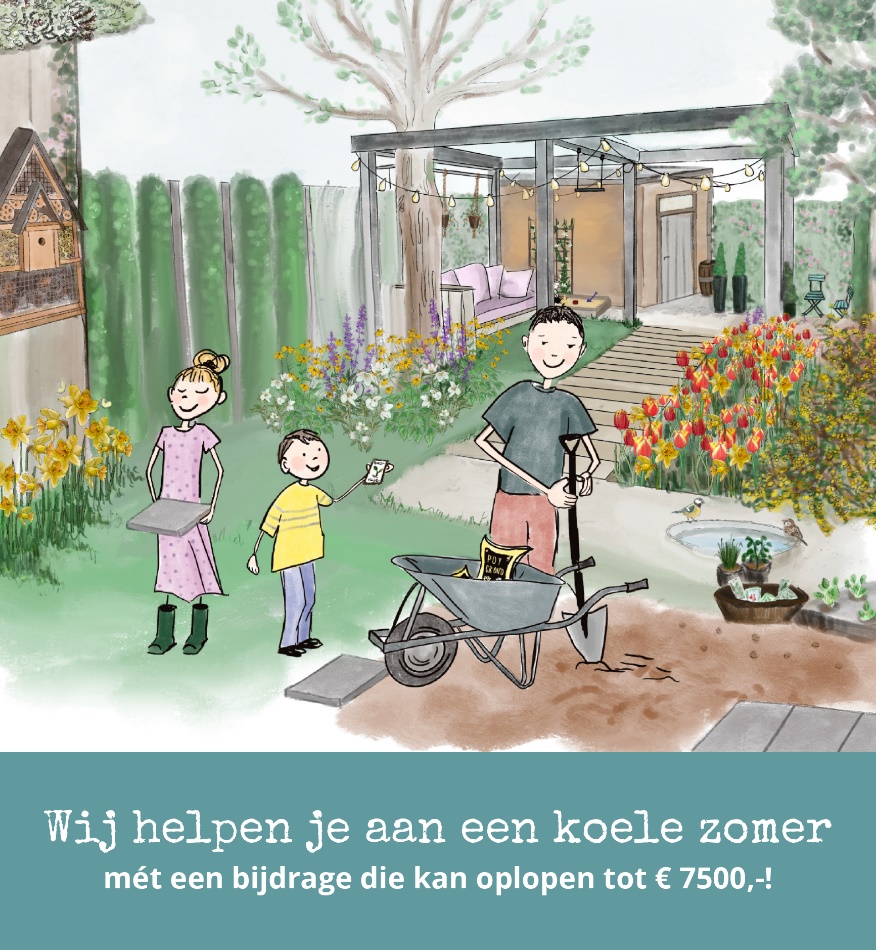 Een #een stuk extra groen #wadi #haag #geveltuin #buurtmoestuin? Voor welk fraai groen uitzicht ga jij deze zomer? Groen helpt je niet alleen te ontspannen, maar zorgt ook voor de nodige #verkoeling. Dat is fijn als we weer een #hittegolf krijgen dit jaar! Combineer #vergroenen met #waterberging. Dan helpen wij en @waterschapaaenmaas je met een bijdrage van 45% met een maximum bedrag dat kan oplopen tot maar liefst € 7500,- .  Bekijk de voorwaarden en vraag je bijdrage aan op www.XXXXX (nieuwe pagina op de gemeentelijke website)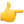 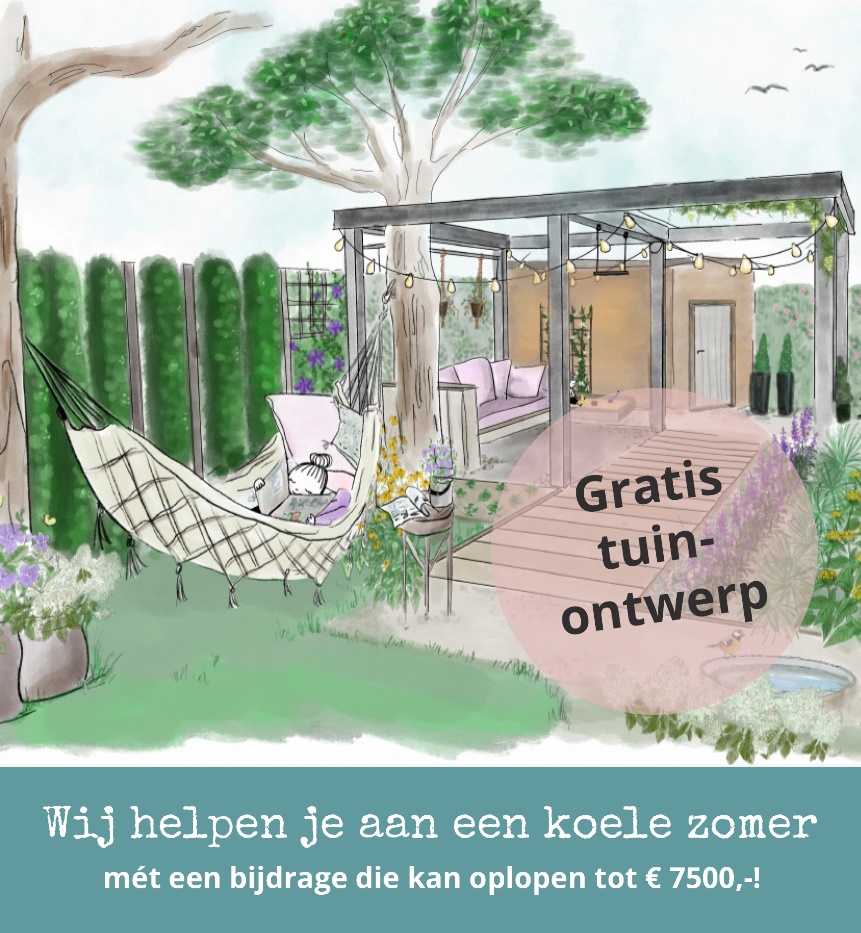 Met gratis #tuininspiratie en een bijdrage van 45% (!) van de aanlegkosten (met een maximum van € 7500,-) wordt vergroenen nu extra makkelijk en voordelig. Deze bijdrage krijg je van jouw gemeente en @waterschapaaenmaas als jij gaat #vergroenen én zorgt voor #waterberging. Door al dat extra groen wordt het een stuk koeler tijdens hete dagen. Laat die zomer maar komen!   Bekijk de voorwaarden en vraag je bijdrage aan op www.XXXXX (nieuwe pagina op de gemeentelijke website)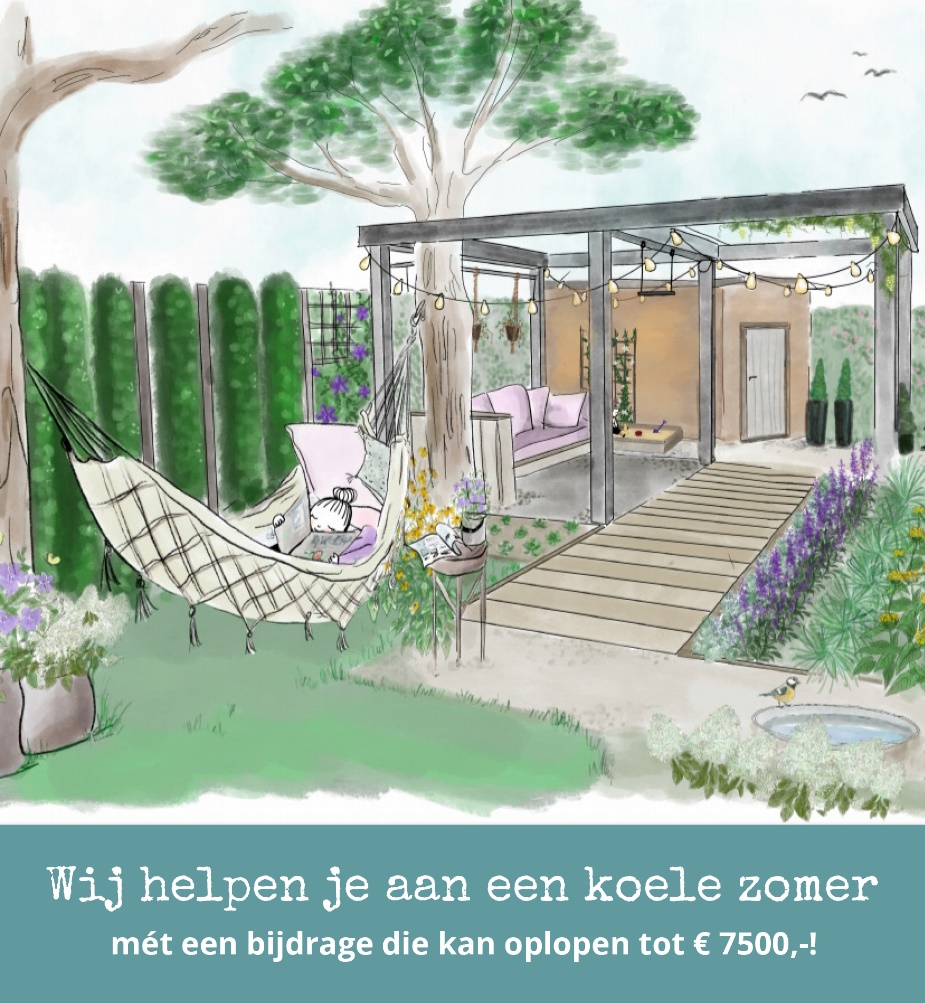 We maken het cooler én koeler! Cooler door de 45% (!) bijdrage met een maximum van € 7500,- die je krijgt van jouw gemeente en @waterschapaaenmaas als jij gaat #vergroenen én zorgt voor #waterberging. Koeler wordt het door al dat extra groen! Laat die zomer maar komen!   Bekijk de voorwaarden en vraag je bijdrage aan op www.XXXXX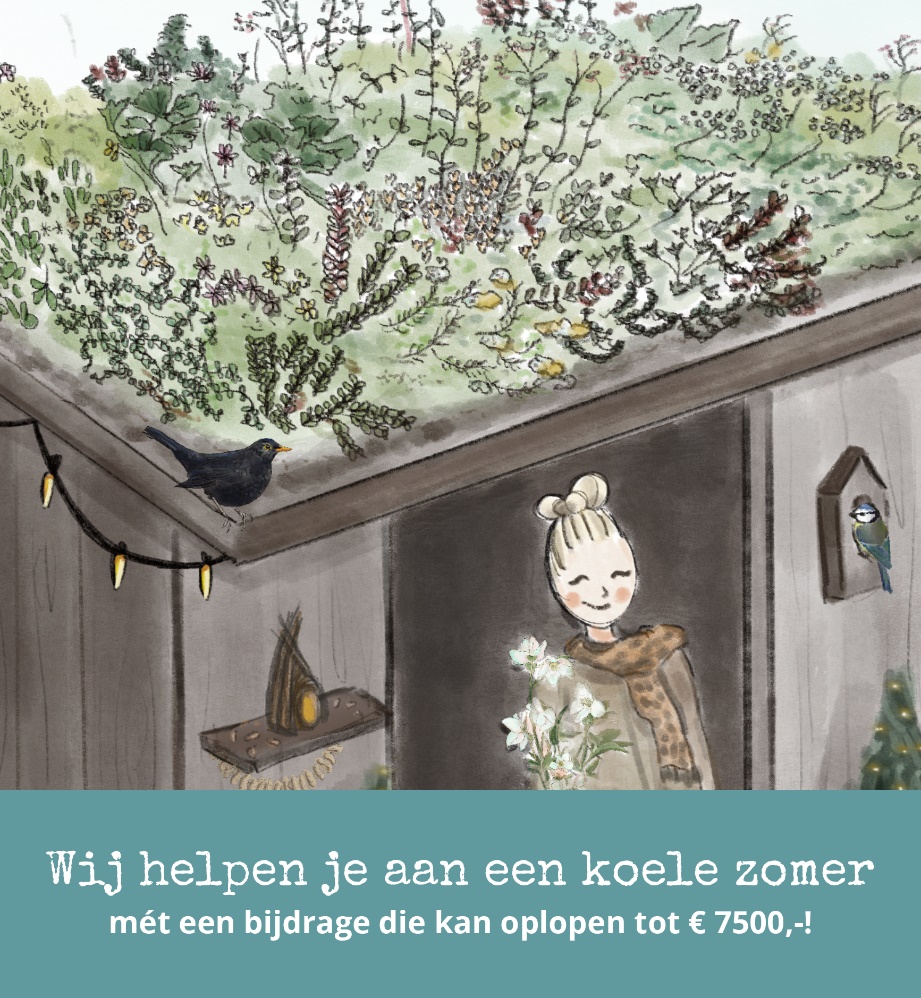 Dat ziet er fijn uit zo’n #groen dak! Heerlijk warm in de winter en koel in de zomer. #Geluidsisolerend ook. Combineer je zo’n groen dak bijvoorbeeld met het #afkoppelen van hemelwater? Dan heb je als inwoner van gemeente XXXX nog meer voordeel. Jouw gemeente en @waterschapaaenmaas geven je een bijdrage van maar liefst 45% van de realisatiekosten met een maximum van € 7500,-. Er zijn nog meer maatregelen die in aanmerking komen voor een bijdrage.  Bekijk de voorwaarden en vraag je bijdrage aan op www.XXXXX